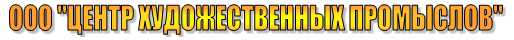 117218, г. Москва, ул. Кржижановского, 21/33Тел.: (499) 124 25 44,  факс (499) 124 63 79www.nkhp.ru, е-mail: nkhp@mail.ru                    Дирекция: (499) 124-08-09,124-48-10, 124-25-44, факс (499) 124-63-79,  nkhp-vistavki@mail.ru, nkhp@mail.ru Наиболее полная информация на сайте: www.nkhp.ru  в разделе «Выставки».РЕКЛАМНАЯ КАМПАНИЯ    XII Выставки –ярмарки народных мастеров и художников РоссииЖар-Птица 2017РЕКЛАМНАЯ КАМПАНИЯ    XII Выставки –ярмарки народных мастеров и художников РоссииЖар-Птица 2017РЕКЛАМНАЯ КАМПАНИЯ    XII Выставки –ярмарки народных мастеров и художников РоссииЖар-Птица 2017РЕКЛАМНАЯ КАМПАНИЯ    XII Выставки –ярмарки народных мастеров и художников РоссииЖар-Птица 2017РЕКЛАМНАЯ КАМПАНИЯ    XII Выставки –ярмарки народных мастеров и художников РоссииЖар-Птица 2017РЕКЛАМНАЯ КАМПАНИЯ    XII Выставки –ярмарки народных мастеров и художников РоссииЖар-Птица 2017РЕКЛАМНАЯ КАМПАНИЯ    XII Выставки –ярмарки народных мастеров и художников РоссииЖар-Птица 2017РЕКЛАМНАЯ КАМПАНИЯ    XII Выставки –ярмарки народных мастеров и художников РоссииЖар-Птица 2017Сроки проведения: 19-23 апреля 2017 г.Сроки проведения: 19-23 апреля 2017 г.Сроки проведения: 19-23 апреля 2017 г.Место проведения: ЦВК "ЭКСПОЦЕНТР", павильон № 7 (залы 1-2) Место проведения: ЦВК "ЭКСПОЦЕНТР", павильон № 7 (залы 1-2) Место проведения: ЦВК "ЭКСПОЦЕНТР", павильон № 7 (залы 1-2) Место проведения: ЦВК "ЭКСПОЦЕНТР", павильон № 7 (залы 1-2) Место проведения: ЦВК "ЭКСПОЦЕНТР", павильон № 7 (залы 1-2) № п/п№ п/пНазвание журнала/газеты/телеканалаДата выходаДата выходаКол – вовыходовКол – вовыходов1.1.Газета «Московский Комсомолец» апрель апрель112.2. Газета «Аргументы и Факты»аперльаперль113.3.Газета «Вечерняя Москва»апрельапрель224.4.Журнал "Формула рукоделия»март-апрельмарт-апрель225.5.Журнал «Gift – review»  январь  январь116.6.Журнал "Neo Design"февральфевраль117.7.Журнал «Дом культуры» февраль февраль118.8.Журнал «Музей»февральфевраль119.9.Журнал «Вопросы культрологии»февральфевраль1110.10.Информ-Экспо. Справочник «Выставки-Москвы»февральфевраль1111.11.Журнал «Профессионал»  февраль   февраль 1112.12.Журнал «Лидер МАПП»   февраль   февраль1113.13.Журнал «Мальчишки и девчонки»март-апрельмарт-апрель22 14. 14.Журнал «Радуга идей»  март-апрель  март-апрель22 15. 15.Газета «Звездный бульвар»апрельапрель11 16. 16.Газета Восточный округ»апрельапрель1117.17.ООО"Аитера","Пригласительные билеты"каталог январь январь1118.18.Театральная афиша «Сцена СК»апрельапрель212119.19.Журнал "Вышитые картины"февральфевраль1120.20.Журнал "Лена - рукоделие"февральфевраль1121.21.Журнал «Вязание и хобби»февральфевраль1122.22.Газета «Наша Дача»март-апрельмарт-апрель3323.23.Журнал «Оружие» февраль февраль1124.24.Журнал «Техника и Молодежь» февраль февраль1125.25.Газета «Поставщик» февраль февраль           1           126.26.Журнал «JEWEL&TRAVEL»февральфевраль1127.27.Журнал «Отдых в России»каталогянварьянварь11Реклама на телеканалах и радиостанциях: 28. 28.Телеканал «Россия-Культура» (программа «Новости культуры»)апрельапрель11   29.   29.Телеканал « Россия1»апрельапрель 13 1330.30.Телеканал «Москва 24»апрельапрель252531.31.Радиостанция   «Комсомольская правда»апрельапрель100100Реклама в социальных сетях:32.32.Соц.сеть « facebook.com»март-апрельмарт-апрель33.33.Соц.сеть «vkontakte.ru»   март-апрель  март-апрель 34.34.Соц.сеть « odnoklassniki.ru»март-апрель  март-апрель  35.35.Соц.сеть « twitter.com»март-апрель   март-апрель   36.36.Соц.сеть «youtube.com»март-апрель  март-апрель  Реклама  в  специализированных сообществах:  37.  37.Ярмарка мастеровwww.livemaster.ruwww.livemaster.ru38.38.Ремесленничество России  www.remeslennik.ruwww.remeslennik.ru39.39.Интернет-портал «Осинка.ру»www.osinka.ruwww.osinka.ru40.40.Сайт  проекта KudaGo 	www.kudago.comwww.kudago.comИнтернет ресурсы:41.41.Официальный сайт Ассоциацииwww.nkhp.ruwww.nkhp.ru42.42.Официальный сайт Минпромторга РФwww.minpromtorg.gov.ruwww.minpromtorg.gov.ru43.43.Официальный сайт АО «ЭКСПОЦЕНТР»  www.expocentr.ru www.expocentr.ru 44.44.Официальный сайт Московского дома национальностей www.mdn.ruwww.mdn.ru45.45.Официальный сайт  ГБУ «Малый бизнес Москвы»www.mbm.ruwww.mbm.ru  46.  46.Сайт  Газеты Вечерняя Москваwww.vmdaily.ruwww.vmdaily.ru47.47.Сайт Газеты Московский Комсомолец  www.mk.ru www.mk.ru  48.  48.Сайт Газеты Труд www.trud.ru www.trud.ru49.49.Сайт журнала Формула рукоделияwww.formula-rukodeliya.ruwww.formula-rukodeliya.ru50.50.Сайты Интернет-портала «Медиафорт»www. .stranamam.ru,www.mycharm.ru, www . myjane.ru,www .  myjulia.ru,www.povarenok.ru,  www.diets.ruwww. .stranamam.ru,www.mycharm.ru, www . myjane.ru,www .  myjulia.ru,www.povarenok.ru,  www.diets.ru 51. 51.Сайт НП «Национальное Деловое Партнерство «Альянс Медиа»льянс-медиа  www.businesscom.ru,www. llmedia.ru ,www.  publishernews.ruwww.businesscom.ru,www. llmedia.ru ,www.  publishernews.ru52.52.Международная ассоциация презентационной продукцииwww.iapp.ruwww.iapp.ru53.53.Сайт журнала «Посуда»www.posudainfo.ruwww.posudainfo.ru54.54.Сайт журнала «Гифт Ревью» www.gift-review.ruwww.gift-review.ru55.55. Сайт ВДНХ www.vvc-vdnh.msk.ru www.vvc-vdnh.msk.ru 56.56.Сайт Палаты народных ремёсел www. palata-npr.ruwww. palata-npr.ru57.57.Сайты  Выставочных порталов    www.ridjey.ru www.exponews.ru www.expolife.ru www.expocom.ru www.exporu.all.bizwww.expogrand.ru    www.ridjey.ru www.exponews.ru www.expolife.ru www.expocom.ru www.exporu.all.bizwww.expogrand.ru58.58.Сайт «Афиша Москвы»www.kudago.comwww.kudago.com59.59.  Сайт  ООО АИТФ "АИТЭРА" Пригласительные билеты.Каталог выставок   www.aitera.ru   www.aitera.ru 60.60.Сайт Социально-просвятительского проекта « Мастерская радуги»www.master-raduga.nnov.ruwww.master-raduga.nnov.ru61.61.Сайт  Платформы по рассылке пресс-релизовwww.b2blogger.comwww.b2blogger.com62.62. Сайт Выставочный Мост www.vmost.ru www.vmost.ru 63.63.Сайт «Каталог выставок»www.totalexpo.ruwww.totalexpo.ru64.64.Сайт «Сувенирная продукция»www.souvenirka.ruwww.souvenirka.ru65.65.Сайт  «Отдых с детьми .Для заботливых родителей»www.osd.ruwww.osd.ru66.66.Сайт рекламного агенства  «ЛУК-Медиа» www.luk-media.ru  www.luk-media.ru 67.67.Сайт  музея Филимоновской игрушкиwww.filimonovo-museum.ruwww.filimonovo-museum.ru68.68.Сайт Журнала «Поставщик»www.ribpost.ruwww.ribpost.ru69.69. Сайт Журнала «Нео Дизайн»www.neomagazine.ru www.neomagazine.ru 70.70.Сайт газета «Наша Дача»www.gazetadacha.ruwww.gazetadacha.ru71.71.Сайт ИД Аргументы и факты   www.e-mm.ru www.e-mm.ru72.72. Сайт проекта Fastory.ru
www.fastory.ru  www.fastory.ru  73.73.Сайт Интернета магазина Этнокнига  www.etnokniga.ruwww.etnokniga.ru74.74. Сайт Актуальная Москва  www.detsadi-msk.ru www.detsadi-msk.ru75.75.Сайт    Народное искусство Россииwww.folkroom.ruwww.folkroom.ru76.76. Сайт Мастер Журнал www.masterjournal.ru www.masterjournal.ru 77.77.Сайт  Гильдии матеров Мастерица www.masterica.comwww.masterica.com78.78.Сайт ИД Новые Известия Мир выставок www.mirvistavok.ruwww.mirvistavok.ru79.79.Сайт Отдых в России www.turlog.ruwww.turlog.ru Реклама в Московском метрополитене:80.80.Эскалатерные Щиты 1,2 х 1,8  м.Охотный ряд	м.Площадь Революции		м.Киевская			м.Таганская			м.Проспект Мира			м.Октябрьская		66Наружная  реклама в Москве:81.81.Рекламные щиты на  ЦВК  «ЭКСПОЦЕНТР»апрель апрель 4482.82.Пригласительные билеты                                                                                                                 декабрь-апрель декабрь-апрель 74 000 74 00083.83.Листовка информационнаядекабрь-апрельдекабрь-апрель75075084.84.Афиша 60ммх80мм                                                                                                                март-апрель март-апрель20020085.85.Официальный электронный каталог                                                                                                             апрельапрель 350 35086.86.Пресс-релиз                                                                                                                  февраль-апрель  февраль-апрель2000200087.87.Дипломы участникамапрельапрель900 900 